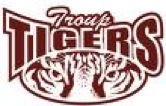 Troup ISD Athletic DepartmentPO Box 578Troup, Texas 75789903-842-3065www.troupisd.orgGlen Evans Classic December 27-28, 2019Girls Teams: Arp, Callisburg, Thrall, Trinidad, TroupBoys Teams: Beckville, Callisburg, Frankston, Trinidad, TroupDay 1 (Friday Dec. 27)		     	     Home				VisitorDay 2 (Saturday Dec. 28)		     	     Home				VisitorAll games will be played in the Troup High School Varsity Gymnasium.Home team will wear white uniform.  Visitor will wear dark uniform.Do not bring your own basketballs to warm-up.  They will be provided.Absolutely NO BASKETBALLS allowed in locker room!  Coaches, please monitor your players.Awards: Team plaques awarded to 1st, 2nd, and 3rd place; five individual “All-Tournament” and one “MVP.”Tie breakers are to be decided first by head-to-head competition. If a second tie-breaker is needed, it will be                decided by the point differential of those teams involved in the tie breaker. In a three-way tie, first place will                        be awarded to the point differential winner, and second and third place will be determined by head-to head      competition.  Point differential = max of 20 points.8:15  AMArp (G)Thrall (G)9:30  AMFrankston (B)Beckville (B)10:45 AMCallisburg (G)Troup (G)12:00 PMCallisburg (B)Troup (B)1:15  PMTrinidad (G)Arp (G)2:30  PMTrinidad (B)Frankston (B)3:45  PMThrall (G)Callisburg (G)5:00  PMBeckville (B)Callisburg (B)6:15  PMTroup (G)Trinidad (G)7:30  PMTroup (B)Trinidad (B)8:15 AMCallisburg (G)Trinidad (G)9:30 AMCallisburg (B)Trinidad (B)10:45 AMThrall (G)Troup (G)12:00 PMBeckville (B)Troup (B)1:15 PMArp (G)Callisburg (G)2:30 PMFrankston (B)Callisburg (B)3:45 PMTrinidad (G)Thrall (G)5:00 PMTrinidad (B)Beckville (B)6:15 PMTroup (G)Arp (G)7:30 PMTroup (B)Frankston (B)